            Obec Chrášťovice 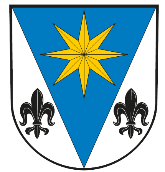             Chrášťovice 75,  386 01  Strakonice                   IČO: 00251267, tel.: 730 700 217, info@chrastovice.cz, www.chrastovice.cz________________________________________________________________________________Naše číslo jednací : OUCH228/2018          Vyřizuje : Vojtová                      Datum: 10.12.2018Počet listů: 1                                                Počet příloh/listů příloh: 0Pozvánka na veřejné zasedání Zastupitelstva obce Chrášťovice 10/2018Které se bude konat ve středu 19. 12. 2018 od 19:00 hod v zasedací místnosti obecního úřadu v Chrášťovicích.PROGRAM:ZahájeníVolba ověřovatelů zápisuSchválení navrženého programuKontrola usnesení z minulého zastupitelstvaInformace starostky obceInventarizace majetku obceStřednědobý výhled rozpočtu obce na 2019-2023Rozpočet obce na rok 2019Budova bývalé školy KlínoviceProgram obnovy venkova Jihočekého kraje na rok 2019OZV č. 1/2018 o místním poplatku za provoz systému shromažďování, sběru, přepravy, třídění, využívání a odstraňování komunálních odpadůDodatek č.1 ke Smlouvě o sběru, přepravě, třídění, využívání a odstraňování komunálních odpadůProdej pozemkůRozpočtové opatřeníDošlé žádostiRůznéMarkéta Vojtová     Starostka obceVyvěšeno dne: 11. 12. 2018Sejmuto dne: